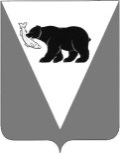 ПОСТАНОВЛЕНИЕАДМИНИСТРАЦИИ УСТЬ – БОЛЬШЕРЕЦКОГО МУНИЦИПАЛЬНОГО РАЙОНА от _______________________№ _____________             В целях устранения технической ошибки, Администрация Усть-Большерецкого муниципального района ПОСТАНОВЛЯЕТ:1. Внести в муниципальную программу «Информационное общество в Усть-Большерецком муниципальном районе», утвержденную постановлением Администрации Усть-Большерецкого муниципального района от 01.11.2017 № 429  изменение, изложив приложение № 4 к муниципальной программе «Информационное общество в Усть-Большерецком муниципальном районе» в редакции согласно приложению к настоящему постановлению.2. Аппарату Администрации Усть-Большерецкого муниципального района обнародовать настоящее постановление и разместить на официальном сайте Администрации Усть-Большерецкого муниципального района в информационно-телекоммуникационной сети «Интернет».3. Настоящее постановление вступает в силу после дня его официального  обнародования и распространяется на правоотношения,  возникшие  с 01.01.2018 года.4. Контроль за исполнением настоящего постановления оставляю за собой.Глава Усть-Большерецкогомуниципального района                                                                                      К.Ю. ДеникеевПриложение  к постановлению АдминистрацииУсть-Большерецкого муниципального района от  «____»_____________2019 г. №____________ Приложение № 4 к муниципальной программе«Информационное общество вУсть-Большерецком муниципальном районе»Ресурсное обеспечение  и прогнозная (справочная)  оценка расходов краевого и местного бюджетов на реализацию муниципальной программыО внесении изменения в муниципальную     программу «Информационное общество в Усть-Большерецком муниципальном районе», утвержденную постановлением Администрации Усть-Большерецкого муниципального района от 01.11.2017 № 429СтатусНаименованиеОтветственный исполнительОценка расходов, тыс.руб.Оценка расходов, тыс.руб.СтатусНаименованиеОтветственный исполнительВсего2018 годМуниципальная программаИнформационное общество в Усть-Большерецком районевсего, в том числе:1 244, 26276 1 244, 26276 Муниципальная программаИнформационное общество в Усть-Большерецком районекраевой бюджет1 000, 000001 000, 00000Муниципальная программаИнформационное общество в Усть-Большерецком районеместный бюджет244, 26276 244, 26276 Основное мероприятие 1.1. Приобретение Средства криптографической защиты информации ViPNet     Coordinator HW 1000 и лицензия для его подключения к защищенной сети № 3951 Правительства Камчатского краявсего, в том числе233, 80000233, 80000Основное мероприятие 1.1. Приобретение Средства криптографической защиты информации ViPNet     Coordinator HW 1000 и лицензия для его подключения к защищенной сети № 3951 Правительства Камчатского краякраевой бюджет233, 80000233, 80000Основное мероприятие 1.1. Приобретение Средства криптографической защиты информации ViPNet     Coordinator HW 1000 и лицензия для его подключения к защищенной сети № 3951 Правительства Камчатского краяместный бюджет0,000,00Основное мероприятие 1.2. Приобретение Сертифицированного антивирусного программного обеспечения Kaspersky Endpoint Securityвсего, в том числе114, 24509114, 24509Основное мероприятие 1.2. Приобретение Сертифицированного антивирусного программного обеспечения Kaspersky Endpoint Securityкраевой бюджет0,000,00Основное мероприятие 1.2. Приобретение Сертифицированного антивирусного программного обеспечения Kaspersky Endpoint Securityместный бюджет114, 24509114, 24509Основное мероприятие 1.3. Приобретение Сертифицированного межсетевого экрана и система обнаружения вторжений ALTELL NEO 120всего, в том числе:305, 95000305, 95000Основное мероприятие 1.3. Приобретение Сертифицированного межсетевого экрана и система обнаружения вторжений ALTELL NEO 120краевой бюджет305, 95000305, 95000Основное мероприятие 1.3. Приобретение Сертифицированного межсетевого экрана и система обнаружения вторжений ALTELL NEO 120местный бюджет0,000,00Основное мероприятие 1.4. Мероприятия по оказанию комплексных услуг в области мобилизационной подготовки: аттестации объекта вычислительной техники, выделенного помещения, разработки проекта руководства по защите от иностранных технических разведок, годовое техническое обслуживание объекта вычислительной техники всего, в том числе:500,00000500,00000Основное мероприятие 1.4. Мероприятия по оказанию комплексных услуг в области мобилизационной подготовки: аттестации объекта вычислительной техники, выделенного помещения, разработки проекта руководства по защите от иностранных технических разведок, годовое техническое обслуживание объекта вычислительной техники краевой бюджет369, 98233369, 98233Основное мероприятие 1.4. Мероприятия по оказанию комплексных услуг в области мобилизационной подготовки: аттестации объекта вычислительной техники, выделенного помещения, разработки проекта руководства по защите от иностранных технических разведок, годовое техническое обслуживание объекта вычислительной техники местный бюджет130, 01767130, 01767Основное мероприятие 1.5. Приобретение Сертифицированного сетевого сканера уязвимостей Xspiderвсего, в том числе:90, 2676790, 26767Основное мероприятие 1.5. Приобретение Сертифицированного сетевого сканера уязвимостей Xspiderкраевой бюджет90, 2676790, 26767Основное мероприятие 1.5. Приобретение Сертифицированного сетевого сканера уязвимостей Xspiderместный бюджет0,000,00